Skolmuseet i gamla sockenstuganVisas för allmänheten på beställning, tel 076 - 949 65 20Denna Åhls sockenstuga byggdes år 1861 och flyttades till den plats på Sockenvägen där den står nu år 1869. Den ägs av Åhls församling, som har gett oss tillåtelse att använda den. Den har fram till slutet av 1940-talet haft olika användningar: -möteslokal för Sockenstämman -klockarskola (småskola för socknens centrala byar)-fortsättningsskola (innan den sjuåriga skolan infördes 1950)-konfirmationsundervisning -kommunbibliotek -föreningslokal-Lokalen består av ett fyrkantigt rum på ca 50 kvm. El och uppvärmning finns inte kvar. De sista 50 åren har sockenstugan stått i huvudsak oanvänd. Vi har inrett lokalen med lämpliga inventarier, som vi erhållit. Bänkar har erhållits från Insjöns skola, från några av de nedlagda byskolorna och från privatpersoner. En kateder fanns i Insjöns skola och en orgel har erhållits från en privatperson. Planscher, kartor, böcker och uppstoppade fåglar kommer från Insjöns skola och från privatpersoner.Vi avser att ha museet tillgängligt för skolbarnen, som därigenom kan få en föreställning om hur det var att gå i skolan för 60 - 100 år sedan. Vid sådana tillfällen kan också någon från föreningen berätta.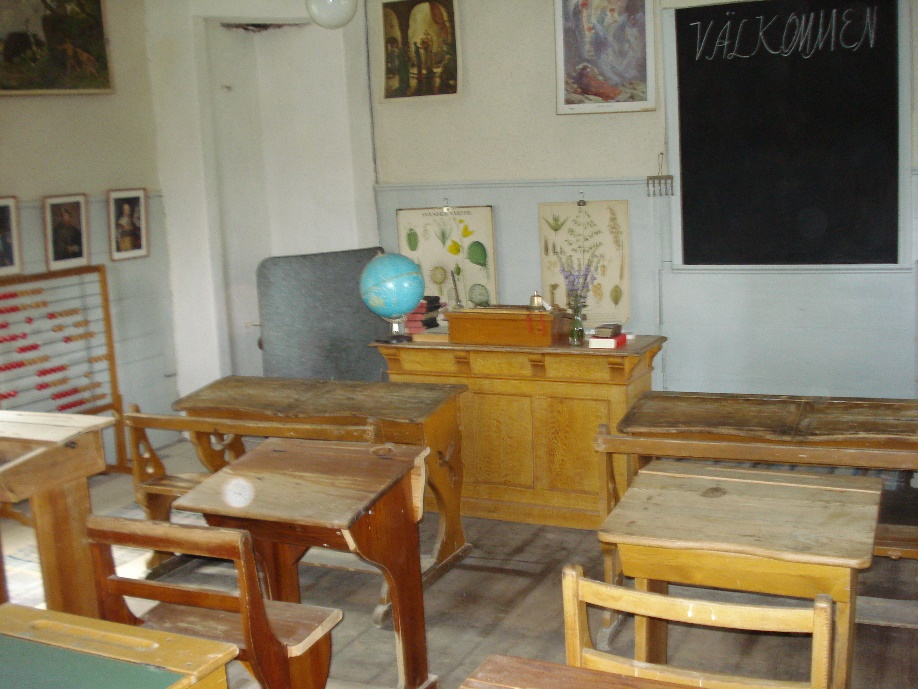 